Сарджанянц Сергей ЕвгеньевичDocuments and further information:Нет опыта работы!Position applied for: 2nd OfficerDate of birth: 02.08.1979 (age: 38)Citizenship: UkraineResidence permit in Ukraine: NoCountry of residence: UkraineCity of residence: KharkivPermanent address: г.Харьков, ул.Котлова 13 кв.15Contact Tel. No: +38 (050) 249-75-17E-Mail: Sardgik@mail.ruU.S. visa: NoE.U. visa: NoUkrainian biometric international passport: Not specifiedDate available from: 05.06.2009English knowledge: GoodMinimum salary: 3500 $ per month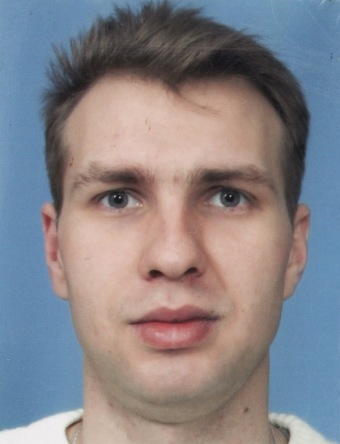 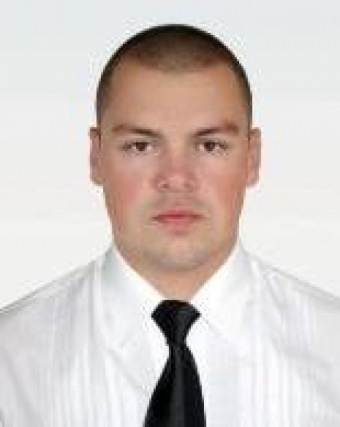 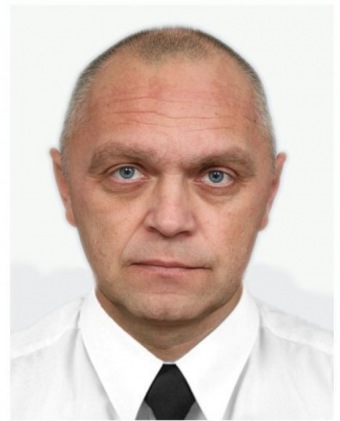 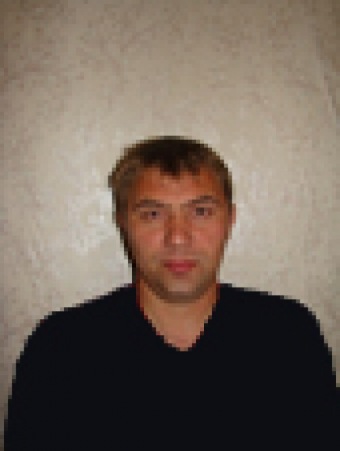 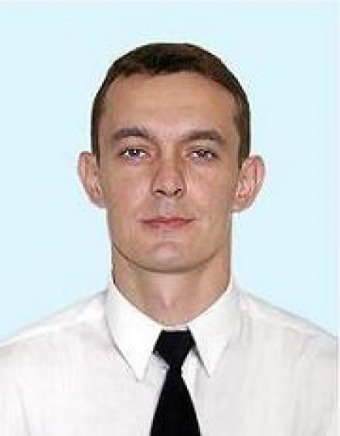 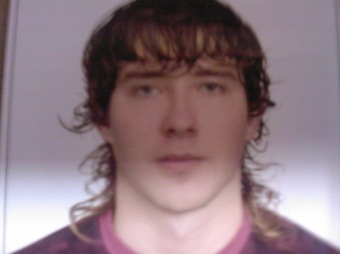 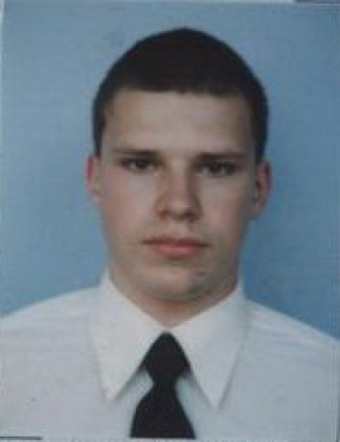 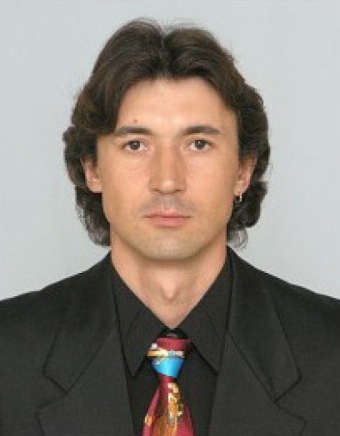 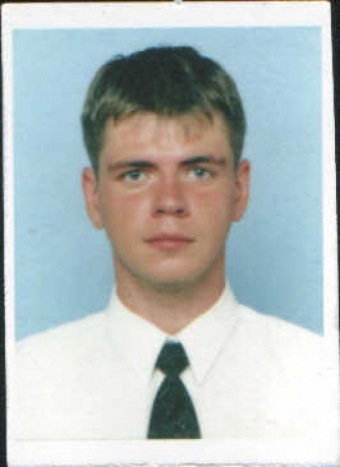 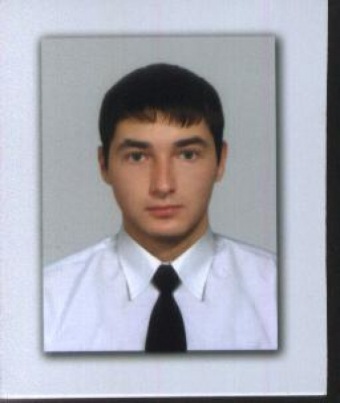 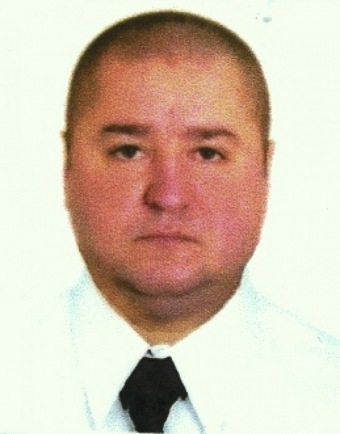 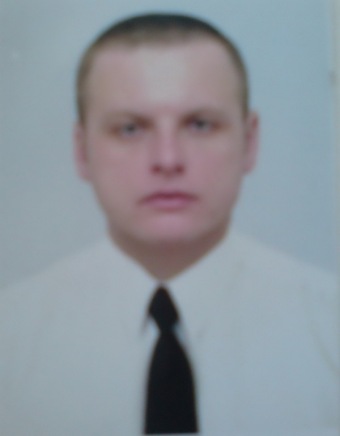 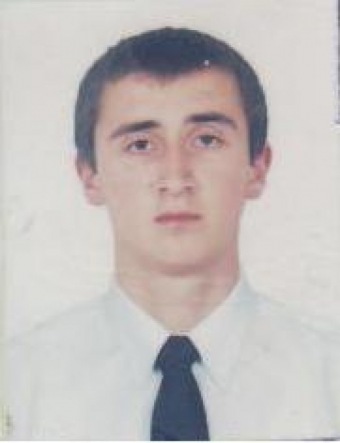 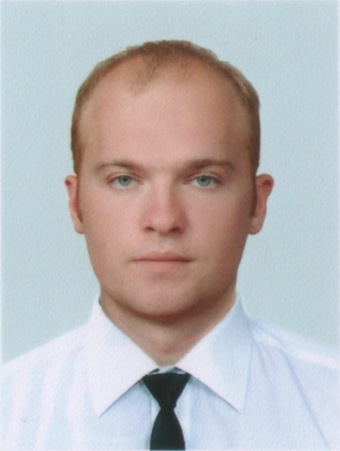 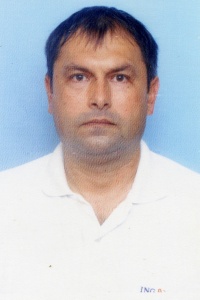 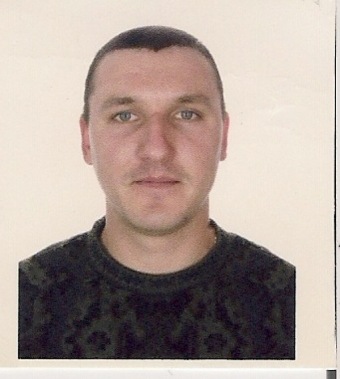 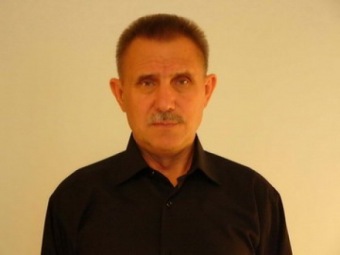 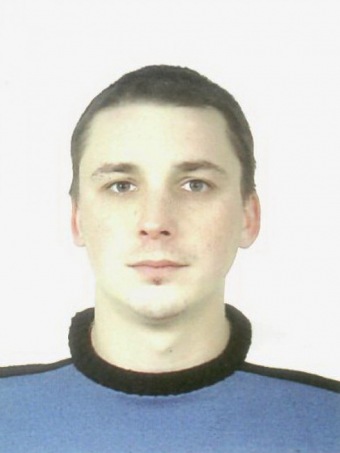 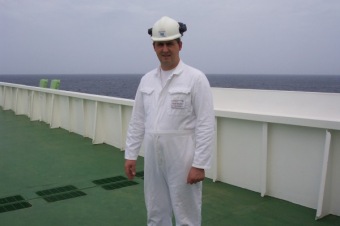 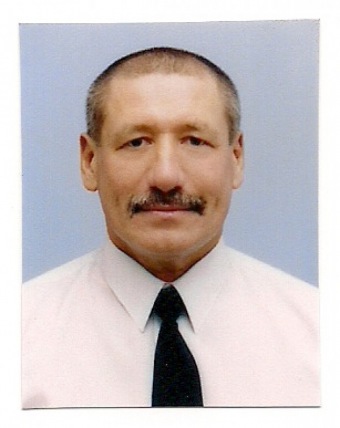 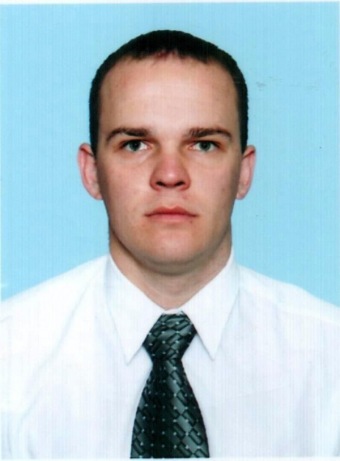 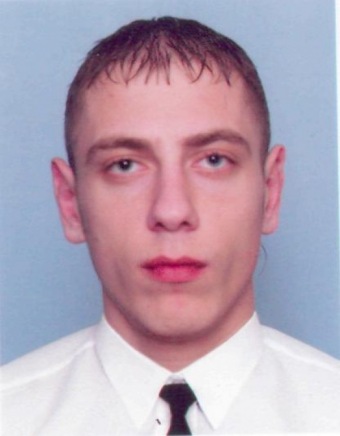 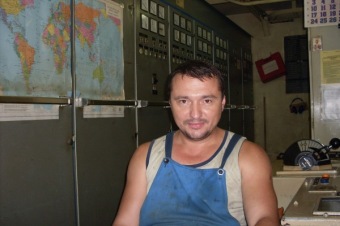 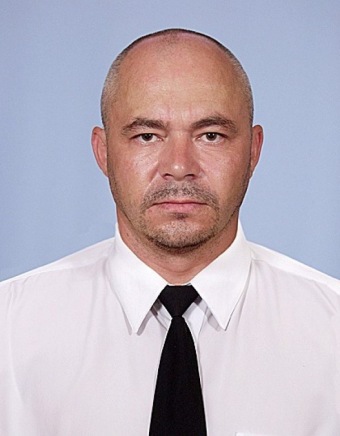 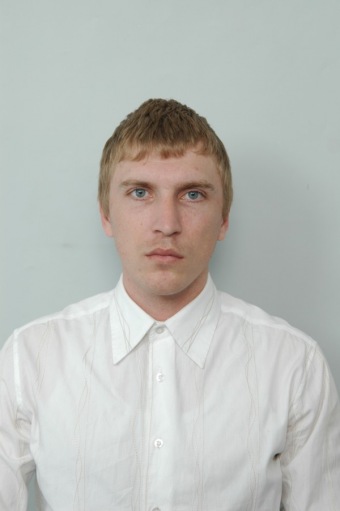 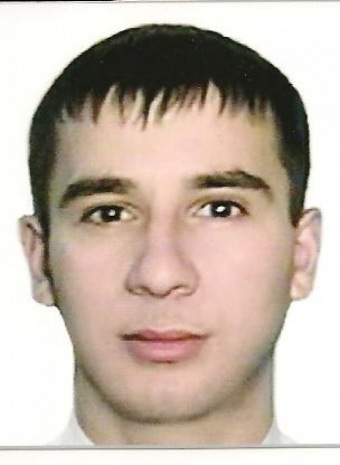 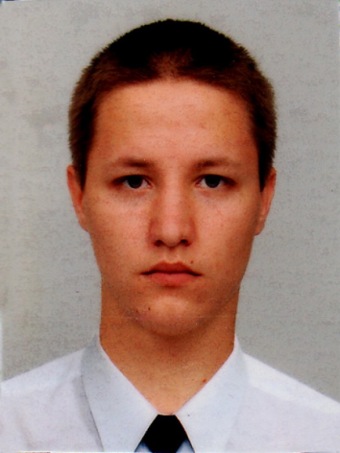 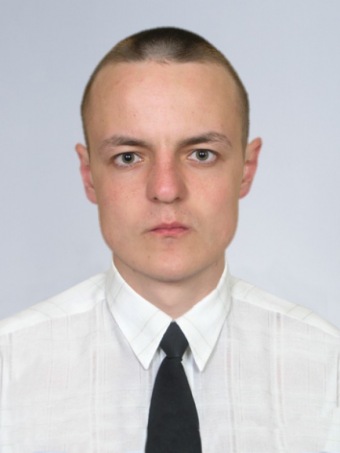 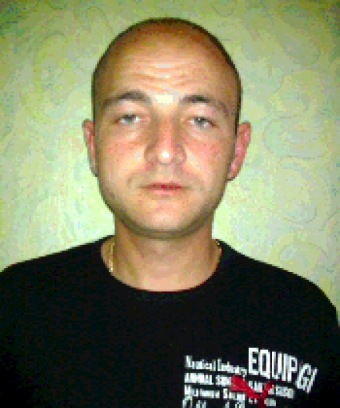 